18.10.21							Учебная группа 3ТОПреподаватель Кравцова Лариса ВасильевнаМДК 02.01 Организация движения на автомобильном транспорте
Лекция 25Тема 1.5. Основы организации дорожного движенияЦели занятия:образовательная – изучение классификации ДТП воспитательная – воспитание грамотного специалиста автомобильного транспорта и интереса к выбранной специальности;развивающая – развитие умения анализировать полученную информацию;Задачи занятия: уметь определять причины возникновения ДТП.Мотивация:	полученные знания и умения необходимы для дальнейшего изучения МДК 02.01 и найдут практическое применение при трудоустройстве по специальности.Задание студентам: 1. Записать в тетрадь и выучить конспект лекции.2. Ответить на контрольные вопросы. Фотографию конспекта и ответы на контрольные вопросы в текстовом документе в формате Word или в тексте электронного письма прислать на электронный адрес kravcova200167@mail.ru в срок до 08.00 21.10.2021План1. Определение и классификация ДТП. 2. Механизм и причины возникновения ДТПЛитератураЮ.А.Рябоконь с.28-31Вопрос №1. Определение и классификация ДТП.Дорожно-транспортное происшествие - это событие, возникшее в процессе движения по дороге транспортного средства и с его участием, при котором погибли или ранены люди, повреждены транспортные средства, сооружения, грузы, либо причинен иной материальный ущерб.Классификация ДТП:по видамстолкновение (когда движущиеся механические транспортные средства столкнулись между собой или с подвижным составом железных дорог);опрокидывание (когда механическое транспортное средство потеряло 'устойчивость и опрокинулось, кроме случаев, когда опрокидывание произошло в результате столкновения транспортных средств или наезда на неподвижные предметы);наезд на неподвижное препятствие (когда механическое транспортное средство наехало или ударилось о неподвижный предмет, напр, опора моста, столб, дерево);наезд на пешехода (когда механическое транспортное средство наехало на человека или он сам натолкнулся на движущееся механическое транспортное средство, получив травму);наезд на велосипедиста (когда механическое транспортное средство наехало на человека, передвигающегося на велосипеде (без подвесного двигателя) или он сам, натолкнулся нд движущееся механическое транспортное средство, получив травму);наезд на стоящее транспортное средство (когда механическое транспортное средство наехало или ударилось о стоящее транспортное средство);наезд на гужевой транспорт (когда механическое транспортное средство наехало на упряжных, вьючных, верховых животных или повозки транспортируемые этими животными);наезд на животных (когда механическое транспортное средство наехало на диких или домашних животных);прочие происшествия, т.е. не относящиеся к перечисленным видам (сходы трамваев с рельсов, падение перевозимого груза на людей, падение пассажира в салоне и т.д.)Внутри каждого из названных видов дорожно-транспортных происшествий могут быть выделены несколько групп. Например, столкновения могут быть встречными и попутными. В свою очередь попутное столкновение может быть столкновением двух транспортных средств или цепным столкновением, в котором принимает участие более двух (иногда несколько десятков) транспортных средств. Несмотря на то что цепные столкновения происходят при меньших относительных скоростях, чем встречные, ущерб от них достигает большей величины за счет участия нескольких транспортных средств.по тяжестисо смертельным исходомВ число погибших включаются пострадавшие, скончавшиеся на месте ДТП, по пути следования в лечебное учреждение и в течение 7 суток с момента возникновения ДТП.с телесными повреждениями людейРаненым считается лицо, подучившее телесные повреждения, вызвавшие потерю трудоспособности или необходимость госпитализации на срок не менее одного дня либо назначение после оказания первой медицинской помощи амбулаторного лечения. Телесные повреждения различают тяжкие, менее тяжкие и легкие, включая ссадины, царапины, кровоподтеки и т.д.с материальным ущербомК материальному ущербу относится ущерб только от повреждений транспортных средств, грузов, дорог, дорожных сооружений или иного имущества, т.е. прямой ущерб. Существует также косвенный ущерб, связанный с потерей трудоспособности людей, их лечением и временным или полным исключением из сферы деятельности общества.по характеру (механизму);по месту возникновения и т.д.К ДТП не относятся происшествия:-с тракторами и самоходными машинами при выполнении ими производственных операций из-за нарушения правил эксплуатации;-возникшие в результате стихийных бедствий;-на закрытых территориях предприятий и учреждений;-во время спортивных соревнований;-возникшие в результате умышленных действий, направленных на причинение ущерба жизни и здоровью людей, а также материального ущерба.Вопрос №2. Механизм и причины возникновения ДТПБезопасная дорожно-транспортная ситуация — это такие положение и скорость транспортных средств на дороге, при которых не возникает угрозы ни одному из участников движения.Опасная дорожно-транспортная ситуация — это такие положение и скорость транспортных средств на дороге, при которых в результате неправильных действий одного из участников движения возникла реальная угроза ДТП, но при этом существует возможность его предотвращения.Аварийная ситуация — это опасная ситуация, при которой избежать происшествия невозможно.Сопутствующие факторы — обстоятельства, влияющие на развитие дорожно-транспортной ситуации, которые либо облегчают (+), либо отягчают (—) последствия дорожно-транспортного происшествия.Сопутствующие факторы        +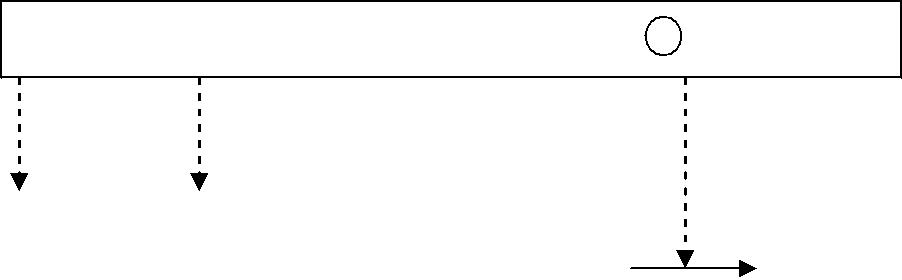                                        Сопутствующие факторыРис 1. Схема зарождения и развития дорожно-транспортного происшествияРассмотрим в качестве примера механизм возникновения одного дорожно-транспортного происшествия. Во время м транспортным средством. Безопасная ситуация перешла в опасную в тот момент, когда водитель, неправильно оценив расстояние до встречного транспортного средства, приступил к обгону с выездом на полосу встречного движения водитель совершил столкновение со встречным (неправильные действия), вместо того чтобы отказаться от обгона (правильные действия) и сохранить безопасную ситуацию. Сопутствующим фактором в данном случае было движение встречного транспортного средства с превышением скорости. Водитель не ожидал, что оно быстро приблизится, и принял неправильное решение приступить к обгону. Так возникла опасная ситуация.какой-то момент времени водитель осознал возможность столкновения со встречным транспортным средством, но вместо того, чтобы снизить скорость и занять свою полосу движения (правильные действия), тем самым вновь создав безопасную ситуацию, водитель увеличил скорость (неправильные действия), чтобы успеть завершить обгон. А следовавший за ним водитель приблизился к обгоняемому автомобилю и ограничил возможность безопасного возвращения на свою полосу движения (сопутствующий фактор). Так возникла аварийная ситуация.Из создавшейся аварийной ситуации существует несколько выходов с относительно легкими последствиями. Например, водитель мог дать сигнал фарами встречному водителю и приступить к экстренному торможению, чтобы снизить до минимума скорость к моменту столкновения, или предпринять попытку оттеснить следовавшего за ним водителя и хотя бы частично занять свою полосу движения, или выйти влево за пределы дороги и избежать столкновения, получив при этом явно меньший ущерб. Возможны и другие рациональные решения (правильные действия). Однако водитель, не успевая завершить обгон, принял неверное решение: прижаться как можно ближе к обгоняемому транспортному средству и таким образом разъехаться со встречным (неправильные действия). Но принятых мер оказалось недостаточно. Встречный водитель не снижал скорости, так как полагал, что обгоняющий либо закончит обгон, либо вернется на свою полосу. Произошло встречное столкновение двух транспортных средств на высокой скорости с тяжелыми последствиями. Сопутствующим фактором в данном случае было и то, что обгоняемое транспортное средство двигалось не по краю проезжей части, а несколько сместившись к середине, так как его водитель не видел обгоняющего.Следует заметить, что действия водителя, которые в данном происшествии были неправильными, в другом случае могли оказаться правильными. Например, могло оказаться так, что водитель, увеличив при обгоне скорость движения, успел его завершить и опасная ситуация перешла в безопасную. Могло также оказаться, что при попытке снизить скорость и занять свою полосу движения водитель не справился с управлением (сопутствующий фактор — скользкая дорога), автомобиль занесло и произошло столкновение сразу нескольких транспортных средств. Следовательно, нельзя считать, что увеличение скорости или, наоборот, торможение, или какие-то другие действия во всех случаях являются правильными или неправильными. Каждая дорожно-транспортная ситуация индивидуальна, и если она перешла в опасную или аварийную, то выход из нее в каждом случае также индивидуален.Подобно факторам, сопутствующим дорожно-транспортному происшествию, могут существовать факторы, сопутствующие безопасной дорожно-транспортной ситуации. Так, в приведенном примере, когда водитель принял решение приступить к обгонy, сопутствующим фактором мог быть совет сидящего рядом пассажира отказаться от обгона. Когда при появлении угрозы столкновения водитель принял решение сойти с дороги влево, сопутствующим фактором могло быть отсутствие ограждений и препятствий на полосе отвода. В этом случае происшествие могло закончиться деформацией некоторых деталей подвески.Только ясное представление механизма дорожно-транспортного происшествия, выявление его причин и всех сопутствующих факторов позволят сделать правильное заключение о виновности участников происшествия, наметить рациональные пути предупреждения происшествий, воздействуя в первую очередь на их причины и во вторую — на сопутствующие факторы.При анализе происшествия наиболее просто отнести его причину к человеку, который, как считают иногда, обязан мгновенно реагировать на изменение других элементов дорожно-транспортной ситуации. В отличие от систем автоматического регулирования человек не имеет запрограммированной системы ответов на вопросы, которые ставит изменяющаяся дорожно-транспортная ситуация. Рассматривая возможные варианты решения возникшей задачи в ограниченный промежуток времени, он может допускать ошибки, количество которых увеличивается при утомлении.Контрольные вопросы:1. Дайте определение понятию «Дорожно-транспортное происшествие».2. Классификация ДТП по видам.3. Классификация ДТП по тяжести.4. Назовите происшествия, которые не относятся к ДТП.5. Дайте определение понятию «Безопасная дорожно-транспортная ситуация».6. Дайте определение понятию «Опасная дорожно-транспортная ситуация».7. Дайте определение понятию «Аварийная ситуация».8. Охарактеризуйте схему зарождения и развития дорожно-транспортного происшествия.Происшествия с легкимиПроисшествия с легкимипоследствиямиБезопаснаяБезопаснаяОпаснаяАварийнаяпоследствиямиБезопаснаяБезопаснаяОпаснаяАварийнаядорожно-дорожно-дорожно-ситуациядорожно-дорожно-дорожно-ситуациятранспортнаятранспортнаятранспортнаятранспортнаятранспортнаятранспортнаяситуация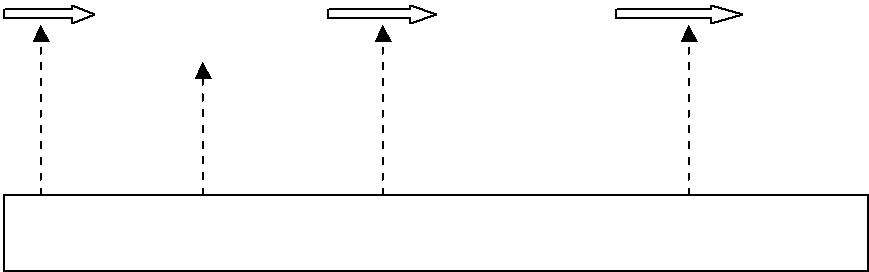 ситуацияситуацияПроисшествия с тяжелымипоследствиями